DOKUMENTASIHARI PERTAMA NY. S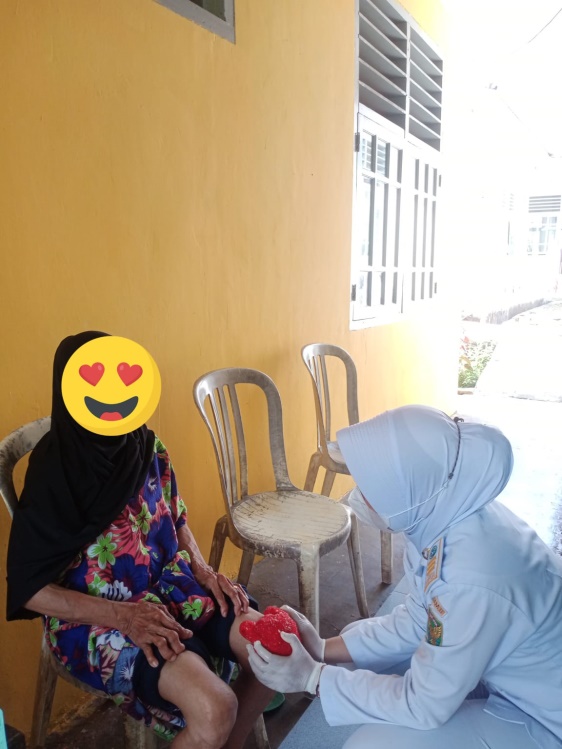 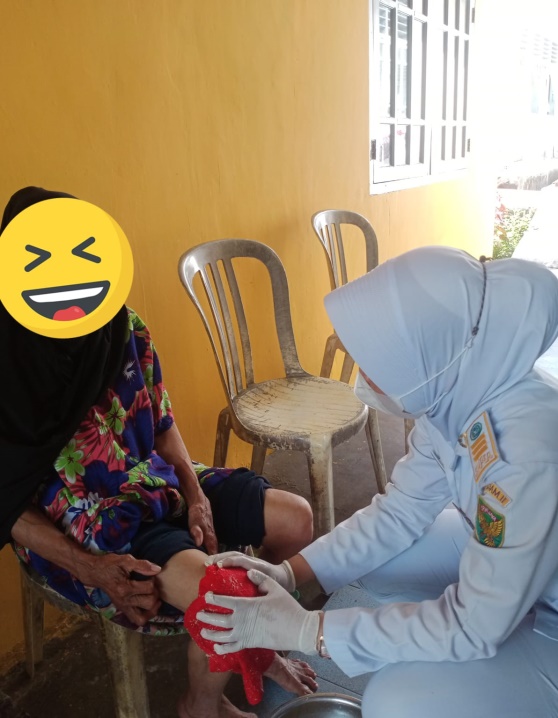 NY. J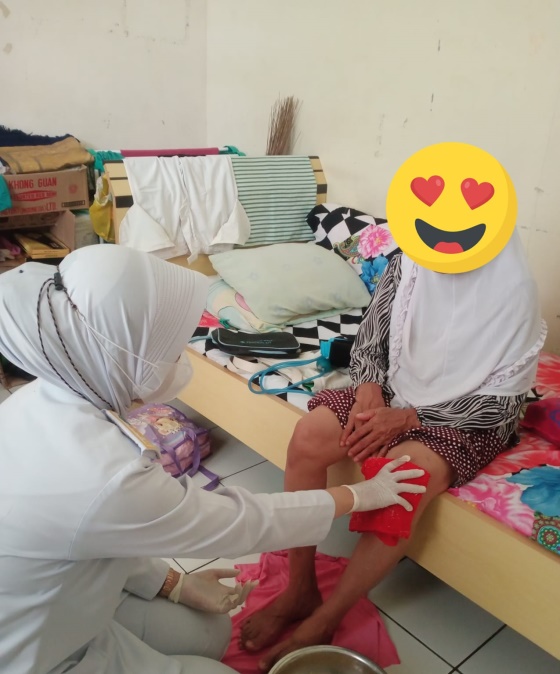 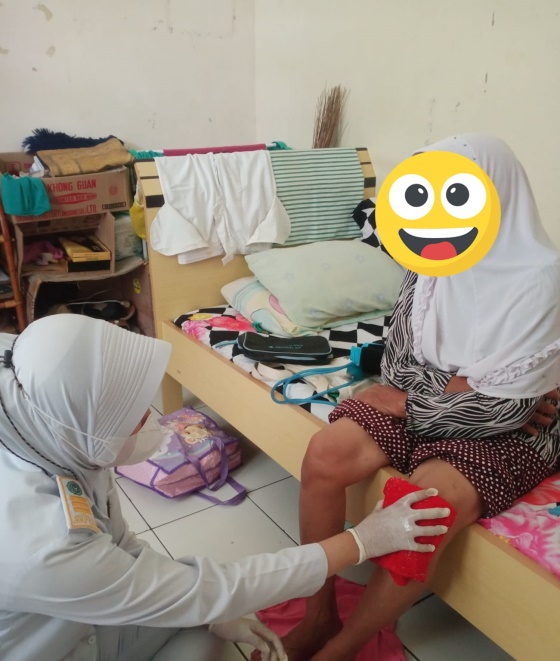 HARI KEDUANY. S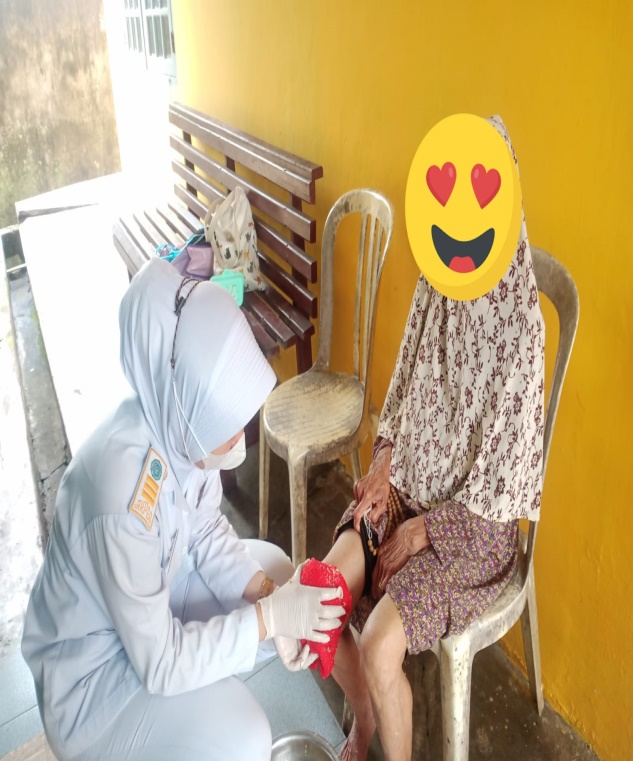 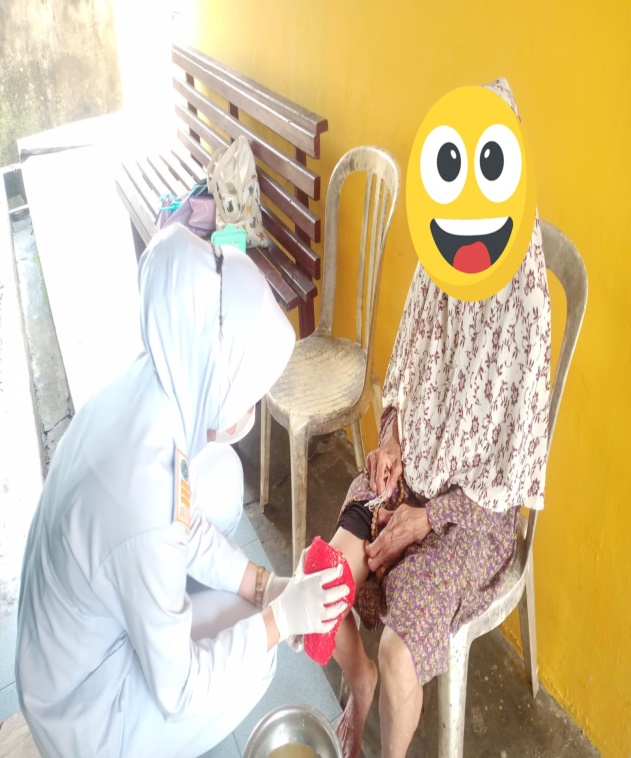 NY. J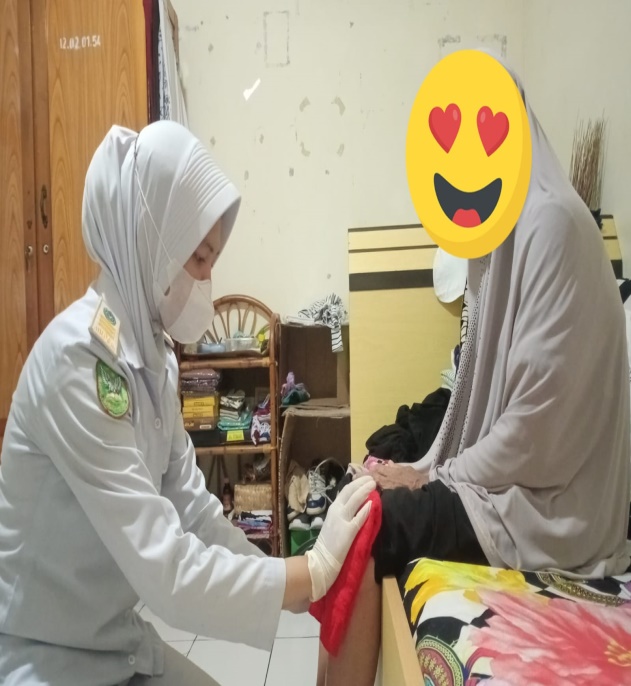 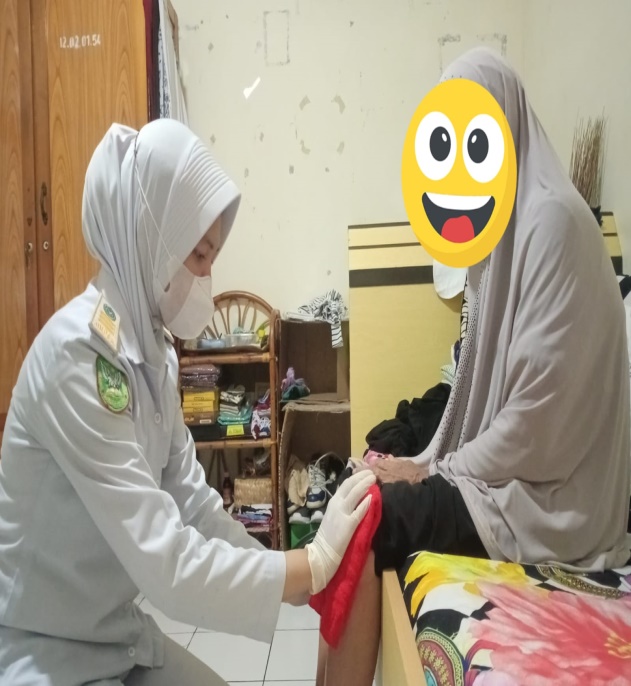 HARI KETIGANY. S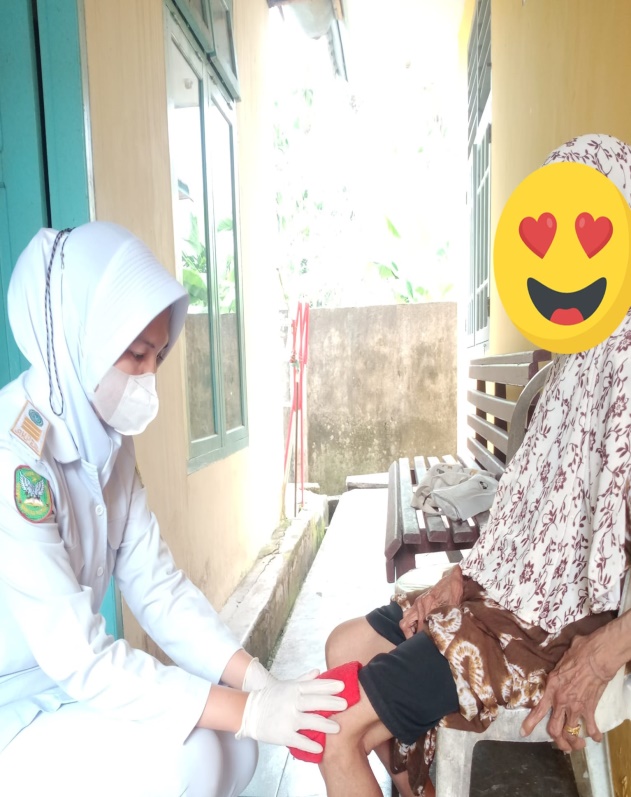 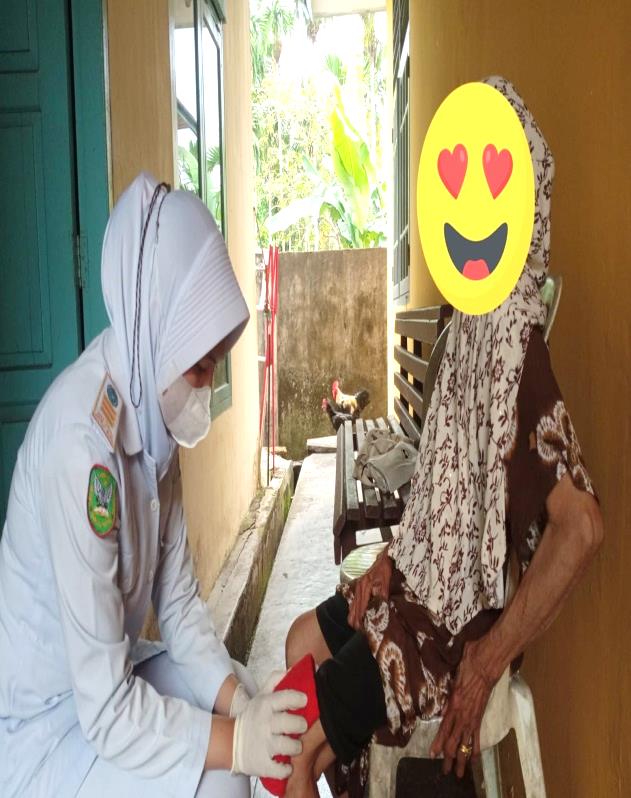 NY. J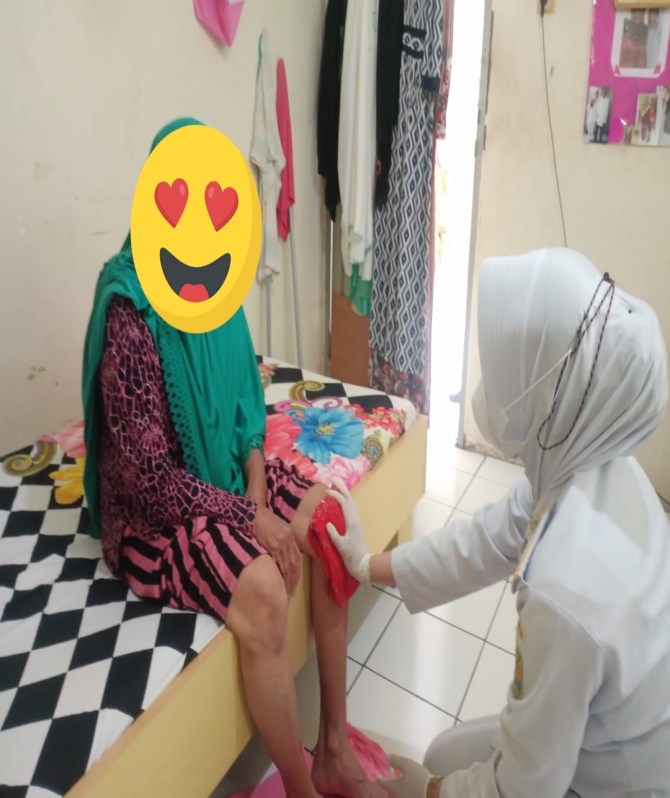 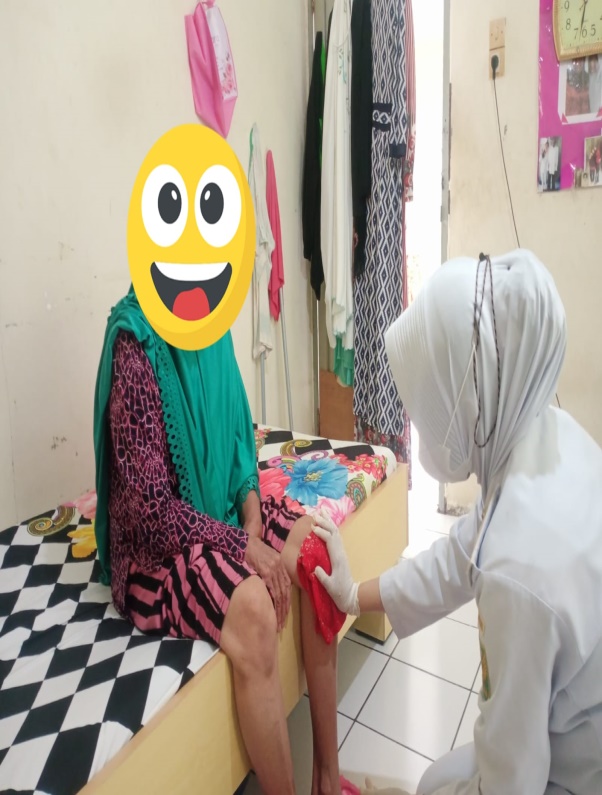 